ТЕРРИТОРИАЛЬНЫЙ ОРГАН ФЕДЕРАЛЬНОЙ СЛУЖБЫ ГОСУДАРСТВЕННОЙ СТАТИСТИКИ ПО КАЛУЖСКОЙ ОБЛАСТИ
(КАЛУГАСТАТ)Марата ул., д.7, г. Калуга, 248000, Тел.: (4842) 54-75-90, факс: (4842) 72-06-72, https://40.rosstat.gov.ru ; E-mail: 40@rosstat.gov.ru Пресс-релиз5 сентября 2023 года Основные показатели социально-экономического положения
Калужской областиПромышленность. Индекс промышленного производства за январь-июль 2023 года по сравнению с январем-июлем 2022 года составил 95,7%. Повысился индекс в секторе обеспечения электрической энергией, газом и паром, кондиционирования воздуха – на 38,8%. Снизился индекс промышленного производства в организациях по добыче полезных ископаемых на 14,7%, в организациях водоснабжения, водоотведения, организациях сбора и утилизации отходов, деятельности по ликвидации загрязнений – на 14,2%, в секторе обрабатывающих производств – на 5,1%. 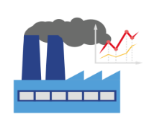 Сельское хозяйство. Объем производства продукции сельского хозяйства в июле 2023 года составил 8 млрд 39 млн рублей,
в январе-июле 2023 года – 34 млрд 332 млн рублей (в фактических ценах) и увеличился (в сопоставимой оценке) по сравнению с январем-июлем 2022 года на 3% (в январе-июле 2022 года – увеличился на 1,6%).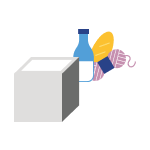 Строительство. Объем работ, выполненных по виду деятельности «Строительство», в июле 2023 года составил 6 млрд 871 млн рублей
или 115,6% (в сопоставимых ценах) к июлю 2022 года в январе-июле 2023 года – 
42 млрд 935 млн рублей или 116,9% к соответствующему периоду прошлого года.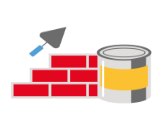 В июле 2023 года организациями всех форм собственности построено 760 новых квартир, в январе-июле 2023 года – 6490.Торговля. Оборот розничной торговли в июле 2023 года составил 
24 млрд 796 млн рублей или 106,8% (в сопоставимых ценах) 
к июлю 2022 года, в январе-июле 2023 года - 156 млрд 102 млн рублей или 101,2% (к соответствующему периоду предыдущего года).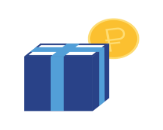 Цены. Индекс потребительских цен и тарифов на товары и услуги
в июле 2023 года по отношению к июню составил 101,1%, 
по отношению к декабрю 2022 года – 104%.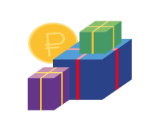 Уровень жизни. Среднемесячная начисленная заработная плата
в июне 2023 года составила 62551,6 рубля – на 12,5% больше, чем 
в июне 2022 года.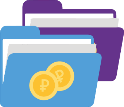 Пенсии. На 1 июля 2023 года средний размер назначенных месячных пенсий составил 19353,8 рубля и увеличился по сравнению с соответствующим периодом прошлого года на 6,1%.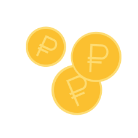 Рынок труда. Численность рабочей силы (экономически активного 
населения) в апреле–июне 2023 года (в среднем за последние три 
месяца), по итогам обследования рабочей силы, составила 
573,4 тыс. человек, в том числе 558,8 тыс. человек или 97,5%
от численности рабочей силы, были заняты в экономике и 14,6 тыс. человек (2,5%) не имели занятия, но активно его искали 
(в соответствии с методологией Международной Организации Труда они классифицируются как безработные).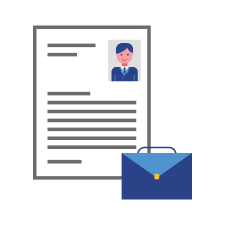 Население. Показатели естественного движения населения
в I полугодии 2023 года сложились следующим образом: число родившихся составило 3972 человека, умерших - 7145 человек, естественная убыль составила 3173 человека.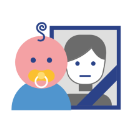 КАЛУГАСТАТМорозова Ольга Анатольевна 8(4842) 59 13 31Отдел сводных статистических работи общественных связейПри использовании материала 
ссылка на Калугастат обязательна